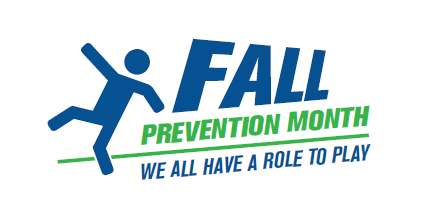 FALL PREVENTION 
JEOPARDY!Come, have fun, join in and test your knowledge on how to prevent falls with a game of Fall Prevention Jeopardy!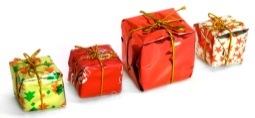 Prizes will be awarded!DATE:LOCATION:TIME: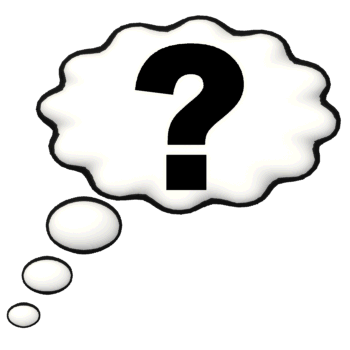 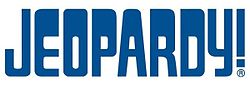 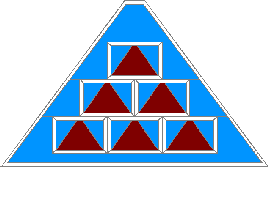 